МДОУ «Детский сад № 33», г. ЯрославльБеседа с детьми старшей группы«День защиты детей» Возрастная группа : старшая  группа                Подготовила:Забегаева Е.АвоспитательБеседа на тему  «День защиты детей» 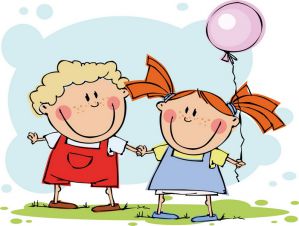 Цель: Цель: - Развивать у детей коммуникативные умения, расширить представления о семье. Ход беседы:1 июня в России празднуют День защиты детей. Праздник детей отмечают не только в нашей стране, но почти во всех странах мира.Это не только один из самых радостных праздников детворы, но и напоминание взрослым о том, что дети нуждаются в их постоянном внимании, заботе и защите. Мы, взрослые люди, несем ответственность за них.День защиты детей был учрежден в ноябре 1949 года решением Международной демократической организации женщин, а первый Международный день защиты детей прошел в 1950 году. Значит, этому празднику уже более 60 лет! Это один из самых старых международных праздников.Организация Объединенных Наций объявила защиту прав, жизни и здоровья детей одним из важнейших направлений своей деятельности.Какие же права имеет ребенок и кого называют ребенком? Ребенок — это лицо, не достигшее восемнадцатилетнего возраста, т. е. совершеннолетия.В России ребенок имеет право, прежде всего, быть гражданином своей страны. Он имеет право на имя, отчество, фамилию. Семейный кодекс, принятый в России, подтверждает, что ребенок имеет право жить и воспитываться в родной семье. Знать своих родителей, право на их заботу и совместное проживание с ними.Ребенок имеет право на воспитание своими родителями, всестороннее развитие и уважение его человеческого достоинства.Ребенок имеет право и на охрану здоровья. Детям оказывается бесплатная медицинская помощь и санаторно-курортное лечение.Взрослые обязаны защищать психическое здоровье детей от: национальной и расовой нетерпимости, рекламы алкогольных и табачных изделий, информации, пропагандирующей жестокость, насилие, антиобщественное поведение.Все дети России имеют право на воспитание в образовательных учреждениях: детских садах, школах, колледжах, училищах.Дети — слабые, беззащитные существа. Они нуждаются в помощи взрослых. В разных странах мира им угрожают стихийные бедствия, голод, холод, болезни, агрессивное поведение взрослых.13 июня 1990 года была принята Конвенция о правах ребенка. Права детей в нашей стране защищает Федеральный закон от 24 июня 1998 года «Об основных гарантиях прав ребенка в Российской Федерации».Государство признает детство важнейшим этапом жизни человека, готовит детей к полноценной жизни в обществе, развитию творческой активности, воспитывает высокие нравственные идеалы, патриотизм, гражданственность.«Дети мира невинны, уязвимы и зависимы. Они также любознательны, энергичны и полны надежд. Их время должно быть временем радости и мира, игр, учебы и роста. Их будущее должно основываться на гармонии и сотрудничестве. Их жизнь должна становиться более полнокровной, по мере того как расширяются их перспективы и они обретают опыт» (Всемирная декларация об обеспечении выживания, защиты и развития детей).Думаю, не ошибусь, если скажу, что у многих малышей есть своя любимая зеленая полянка возле дома или у реки.Здесь под присмотром мамы или бабушки вы играете с друзьями, любуетесь первыми весенними цветами, наблюдаете за неторопливым полетом важного шмеля или пестрокрылой бабочки.Когда вы станете взрослыми, память обязательно вернет вас в безмятежные дни, на солнечную поляну вашего детства.Поляна детстваПоляна детства! Как ты далеко,Лишь в памяти моей ты сохраниласьС извилистой, заросшею рекой,С плакучей ивой, что над ней склонилась.С высоким шелковистым колоском,С невинным взглядом белой маргаритки,С пичуги малой чистым голоском,С уютным домом-теремом улитки.Поляна детства есть у нас у всех.На ней резвятся беззаботно крохи,Над ней витает радость, льется смех.В ней нашей жизни светлые истоки!Вопросы• Когда отмечают в России День защиты детей?• Отмечают ли этот праздник детей в других странах мира?• Когда был учрежден День защиты детей?• Сколько лет этому празднику?• Какая международная организация объявила День защиты детей важнейшим направлением своей деятельности?• Какие права имеет ребенок?• Почему детство называют «золотым временем жизни»?• Расскажите об интересных, запоминающихся событиях своего детства.• Какие стихи, песенки, рассказы о детстве вы знаете?• Есть ли у вас «поляна детства»? Расскажите о ней.• Какие цветы на ней растут?• Какие деревья и кусты ее окружают?• В какие игры вы играете с друзьями на этой поляне?Источники:https://kladraz.ru/prazdniki/drugie-prazdniki/beseda-den-zaschity-detei-v-starshei-podgotovitelnoi-grupe.html